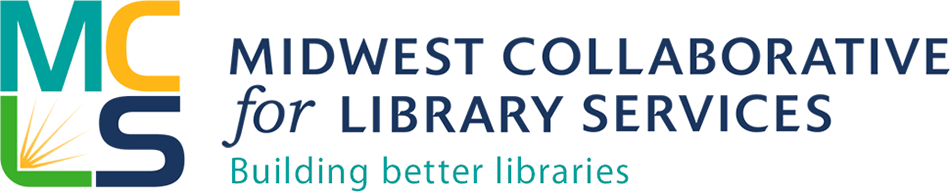 MCLS Indiana Grant InitiativeProject:  $500 collection development mini-grants for School LibrariesDeadline:  Midnight, December 30, 2015Applicant institution must be a member of MCLS. Only one application per school district will be accepted.  Awards will be based on need. Submit completed application by email to Michelle Bradley, MCLS Community Engagement Librarian at bradleym@mcls.orgInformation about your school district and libraryName of school districtAddressMCLS Member?Percentage of students in school district eligible for reduced or free lunchAnnual materials budget  Number of full time students Statement of NeedDescribe why your library is in need of the grant funds and how you plan to spend the funds (in one page or less.)AuthorizationAuthorizing School District Official InformationAuthorizing Official First NameAuthorizing Official Last NameEmail AddressPhone NumberTitleSchool DistrictCertification—By checking this box and submitting this application, the authorized representative for the applicant organization certifies that all statements contained herein are true and correct to the best of their knowledge and belief.  _____________By checking this box and submitting this application, the authorized representative for the applicant organization certifies that if awarded funds, the funds will be used exclusively for the purposes stated in the grant announcement.  Awards will be announced, and grant checks distributed by January 15, 2016.